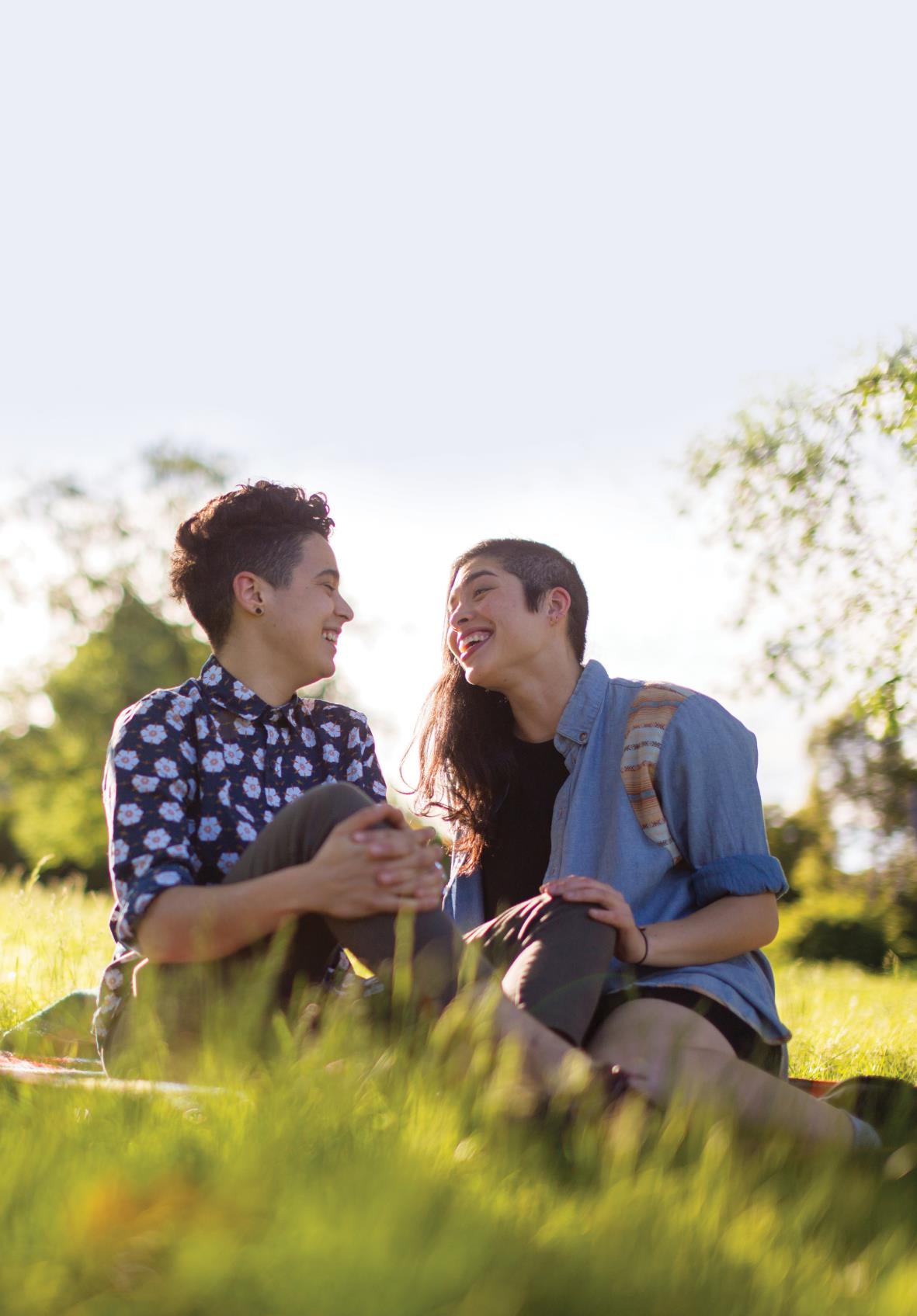 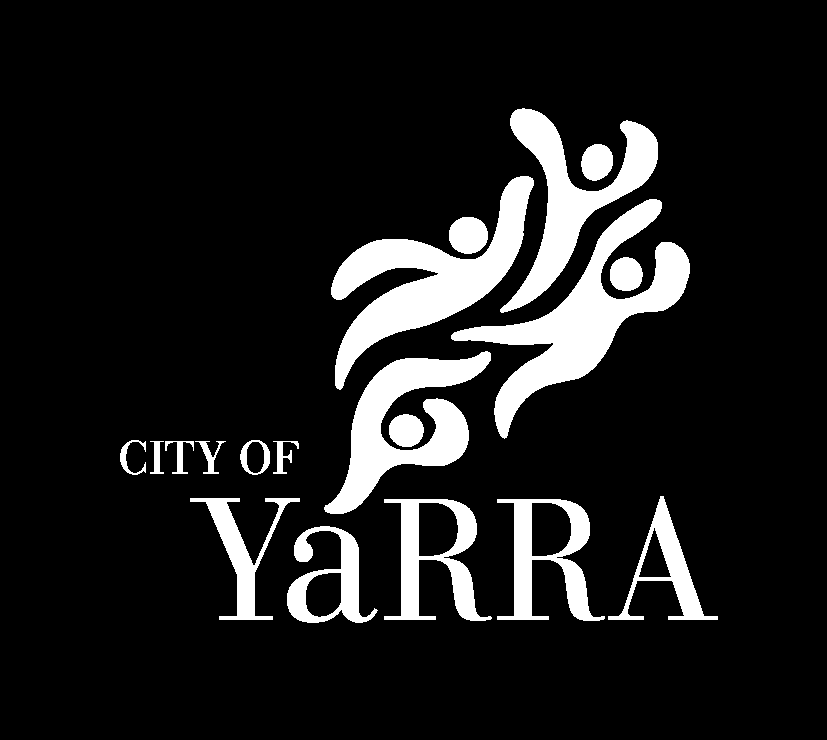 Table of ContentsAcknowledgement of Country	3Mayor’s Foreword	4Our Commitment to Human Rights	5Our LGBTIQ+ Community	7Conventions & Legislation	8Benchmarking & Best Practice	14Consultation	21Strategy	22Appendix: Language & Terms	28Acknowledgement of Country Yarra City Council acknowledges the Wurundjeri Woi Wurrung people as the Traditional Owners and true sovereigns of the land now known as Yarra. We acknowledge their creator spirit Bunjil, their ancestors and their Elders. We acknowledge the strength and resilience of the Wurundjeri Woi Wurrung, who have survived European invasion and never ceded sovereignty. We also acknowledge the significant contribution made by the many other Aboriginal and Torres Strait Islander people to life in Yarra.We acknowledge that Fitzroy and Collingwood are areas of special significance to Aboriginal and Torres Strait Islander people—as the cradle of Aboriginal and Torres Strait Islander affairs in Victoria, the birthplace of important Aboriginal and Torres Strait Islander organisations, the centre of political activism and a meeting place for Aboriginal and Torres Strait Islander people to link in with family, community and services. We acknowledge the role played by past federal and state government policies in the social and cultural dispossession of Aboriginal and Torres Strait Islander people—and the dispossession of land—which has caused the current disadvantages faced by many Wurundjeri Woi Wurrung Aboriginal and Torres Strait Islander people. And we believe that having an awareness of, and taking steps towards, mending this disadvantage is the shared responsibility of all residents in the City of YarraCouncil pays its respects to all in the Wurundjeri Woi Wurrung, Aboriginal and Torres Strait Islander community and Elders from all nations here today—and to their Elders past, present and future.Mayor’s Foreword To be includedOur Commitment to Human RightsThe City of Yarra is a vibrant and diverse municipality. It is the traditional lands of the Wurundjeri, and a place of special significance for the broader Aboriginal community. The City of Yarra is also home to diverse communities, something that Council is proud of and recognises as an asset.Council has an important (and legally required) role to play in upholding and protecting its diverse population’s human rights. Council will actively work to reduce barriers so that all residents can participate in community and access services and information regardless of age, gender, sex, sexuality, income, education, cultural background, language skills, religion or disability. Council’s strong commitment to achieving social justice is articulated by our being signatories to a number of international Human Rights treaties. Further, Council is bound by the Charter of Human Rights and Responsibilities Act 2006 (Vic) to act compatibly with human rights, and to consider human rights when developing policies, making laws, delivering services and making decisions. Our Commitment to the LGBTIQ+ CommunityAll people, regardless of sexual orientation and gender identity, are entitled to the enjoyment of human rights and deserve to be treated equally and with respect. The Yarra City Council Council Plan 2017 – 2021 commits to: A Healthy Yarra - Community health, safety and wellbeing are a focus in everything we do An Inclusive Yarra - Inclusion, diversity and uniqueness are welcomed, respected and celebratedBack in 2014, Officers sought Executive support for a project to investigate and draft strategies to improve Council’s policies and programs for the LGBTIQ+ community in terms of equity, inclusiveness, celebration and community engagement. In early 2015, Council’s inaugural LGBTIQ+ Working Group, QnA, was created.It was decided early on that QnA would initially have an internal focus due to the lack of work done in this space. The AWEI (Australian Workplace Equality Index) published by Pride in Diversity (a Diversity Council Australia program) annually benchmarks Australian LGBTIQ inclusion practice in organisations across four main areas. These areas include:policy & practiceculture & visibilitytraining & developmentcommunity engagementAs such, the QnA decided to concentrate on Council policy and practice, culture and visibility, and training and development. Since QnA’s inception, it has implemented a number of key initiatives, including LGBTIQ+ awareness training for staff, reviewing internal Council policies, procedures, and forms, including LGBTIQ+ content in Council’s corporate induction, and participating in key events such as IDAHOBIT (International Day Against Homophobia, Biphobia, Intersexism and Transphobia) and Midsumma. With a number of key internal projects now completed or ongoing, QnA is focussing on a more active role in engaging with Yarra’s LGBTIQ+ community. Fundamental to this role is the development of a LGBTIQ+ Strategy. It should be noted that the terminology used to describe and identify members of the LGBTIQ+ communities can vary. Yarra City Council uses the LGBTIQ+ acronym. A summary of different language and terms is attached in the appendix. Throughout this document the acronym changes in some cases if a direct reference from another source.Our LGBTIQ+ Community Yarra City Council has a long history of promoting equal rights for its LGBTIQ+ community, and many LGBTIQ+ people choose to live, work and socialise in the City of Yarra.2016 Census data (2016 ABS) on same sex families indicates that over 5% of Yarra’s families are same sex couples (male same sex couple – 3.6% and female same sex couple 1.7%). This is a significantly higher proportion that the state figure (1%) and also higher than the figure for inner metropolitan LGAs (4%).1Recent census data indicates that over 3% of the national population identify as non-heterosexual. Given the higher representation of same sex couples in Yarra than the national figure, it is reasonable to assume that there would also be a higher representation of non-heterosexual people in the Yarra community. It is important to note that ABS data fails to account for anything outside of same sex live-in relationships, including those living in separate households, married overseas, or people who are not out to their parents. Lack of data about LGBTIQ+ people puts this cohort of Australians at a significant disadvantage in terms of enabling policy makers and service delivery agencies to accurately predict where resources including healthcare and education targeting the LGBTIQ+ population may be required.2Of concern, Council’s Health and Wellbeing Status Report 2016 (which informs the Municipal Public Health Plan) highlights that people who identify as LGBTIQ+ are one of key identified groups who are more vulnerable to poorer health and wellbeing outcomes; these health issues are intrinsically linked to people who experience social isolation and discrimination. _____________________________________________________________1https://www.communityprofile.com.au/yarra/families/same-sex-couple#!bar-chart;i=0;b=AAgB2https://lgbtihealth.org.au/wp-content/uploads/2016/03/LGBTI-Data-Online-Version-1.pdfConventions & LegislationInternational conventions and legislation inform Council’s work in the LGBTIQ+ space.INTERNATIONAL CONVENTIONS - United Nations“The case for extending the same rights to lesbian, gay, bisexual and transgender (LGBT) persons as those enjoyed by everyone else is neither radical nor complicated. It rests on two fundamental principles that underpin international human rights law: equality and non-discrimination. The opening words of the Universal Declaration of Human Rights are unequivocal: All human beings are born free and equal in dignity and rights.”Navi Pillay United Nations High Commissioner for Human Rights 20123In June 2011, the UN Council adopted resolution 17/19 – the first United Nations resolution on human rights, sexual orientation and gender identity. The resolution was approved, and significantly, received support from Council members from all regions. Its adoption paved the way for the first official United Nations report on the same subject, prepared by the Office of the High Commissioner for Human Rights (“Discriminatory Laws and Practices and Acts of Violence against Individuals Based on their Sexual Orientation and Gender Identity”).The High Commissioner’s report presented evidence of a pattern of systematic violence and discrimination directed at people in all regions because of their sexual orientation and gender identity – from discrimination in employment, health care and education, to criminalization and targeted physical attacks, even killings. The report included a set of recommendations addressed to States designed to strengthen protection of the human rights of lesbian, gay, bisexual and transgender (LGBT) persons. In 2015, the Council requested the High Commissioner update the above-mentioned report with a view to sharing good practices and ways to overcome violence and discrimination, in application of existing international human rights law and standards. The updated report reiterated that that all States have well-established obligations to respect, protect and fulfil the human rights of all persons within their jurisdiction, including LGBT and intersex persons.4 These obligations extend to refraining from interference in the enjoyment of rights, preventing abuses by third parties and proactively tackling barriers to the enjoyment of human rights, including, in the present context, discriminatory attitudes and practices. _____________________________________________________________3 https://www.ohchr.org/Documents/Publications/BornFreeAndEqualLowRes.pdf
4 https://www.refworld.org/docid/5571577c4.htmlThe report concludes that whilst there is there is as yet no dedicated human rights mechanism at the international level that has a systematic and comprehensive approach to the human rights situation of LGBT and intersex persons, there are a number of actions that can be taken to address obligations. Actions recommended to address violence against LGBTIQ community were:Enacting hate crime laws that establish homophobia and transphobia as aggravating factors for purposes of sentencing; Conducting prompt, thorough investigations of incidents of hate motivated violence against and torture of LGBT persons, holding perpetrators to account, and providing redress to victims;Collecting and publishing data on the number and types of incidents, while providing for the security of those reporting;Prohibiting incitement of hatred and violence on the grounds of sexual orientation and gender identity, and holding to account those responsible for related hate speech;Training law enforcement personnel and judges in gender-sensitive approaches to addressing violations related to sexual orientation and gender identity;Ensuring that police and prison officers are trained to protect the safety of LGBT detainees, and holding to account State officials involved or complicit in incidents of violence;Banning “conversion” therapy, involuntary treatment, forced sterilization and forced genital and anal examinations;Prohibiting medically unnecessary procedures on intersex children; and, Ensuring that no one fleeing persecution on grounds of sexual orientation or gender identity is returned to a territory where his or her life or freedom would be threatened, that asylum laws and policies recognize that persecution on account of sexual orientation or gender identity may be a valid basis for an asylum claim; and eliminating intrusive, inappropriate questioning on asylum applicants’ sexual histories, and sensitizing refugee and asylum personnel.The report identifies that States should address discrimination by: Revising criminal laws to remove offences relating to consensual same sex conduct and other offences used to arrest and punish persons on the basis of their sexual orientation and gender identity or expression; ordering an immediate moratorium on related prosecution; and expunging the criminal records of individuals convicted of such offences;Repealing so-called “anti-propaganda” and other laws that impose discriminatory restrictions on freedom of expression, association and assembly;Ensuring that anti-discrimination legislation includes sexual orientation and gender identity among prohibited grounds, and also protects intersex persons from discrimination;Integrating analysis of violations based on sexual orientation and gender identity in national plans of action, thereby ensuring coordination and adequate resourcing of related activities, accountability for perpetrators, and redress for victims;Sensitising health-care workers to the health needs of LGBT and intersex persons, including in the areas of sexual and reproductive health and rights, suicide prevention, HIV/AIDS and trauma counselling;Establishing national standards on non-discrimination in education; developing anti-bullying programmes and establishing helplines and other services to support LGBT and gender-non-conforming youth; and providing comprehensive, age-appropriate sexuality education;Ensuring that housing policies do not discriminate against tenants based on sexual orientation and gender identity; and establishing shelters for homeless LGBT persons, with specific attention to youth, older persons and those in emergency situations;Providing legal recognition to same-sex couples and their children, ensuring that benefits traditionally accorded married partners – including those related to benefits, pensions, and taxation and inheritance – are accorded on a non-discriminatory basis;Issuing legal identity documents, upon request, that reflect preferred gender, eliminating abusive preconditions, such as sterilization, forced treatment and divorce;Supporting public education campaigns to counter homophobic and transphobic attitudes, and addressing negative, stereotypical portrayals of LGBT persons in the media;Ensuring that LGBT and intersex persons and organizations are consulted with regard to legislation and policies that have an impact on their rights.In 2016, the UNHRC passed a resolution to appoint an Independent Expert to find the causes of violence and discrimination against people due to their gender identity and sexual orientation, and discuss with governments about how to protect those people. In the discharge of the mandate, the Independent Expert5:transmits urgent appeals and letters of allegation to States with regard to cases of violence and discrimination against persons on the basis of their sexual orientation or gender identity.undertakes fact-finding country visits.submits annual reports to the Human Rights Council, and General Assembly, on the activities, trends and methods of work. - The Yogyakarta Principles
In 2006 a distinguished group of international human rights experts met in Yogyakarta, Indonesia to outline a set of international principles relating to sexual orientation and identity. These were called the Yogyakarta Principles and have been frequently referred to as an authoritative statement of the principles of international human rights relating to these fields. In November 2017 the principles were updated. The Yogyakarta Principles +10 (10-year anniversary of document) has been referred to in national and international courts, as guidance on how to apply international human rights standards to LGBTI persons.The YP+10 document supplements the original 29 Yogyakarta Principles with nine Additional Principles and 111 Additional State Obligations. The expanded document covers a range of rights that have emerged from developments in international human rights law interacting with the new understandings of violations suffered by persons on grounds of sexual orientation and gender identity and the recognition of the distinct and intersectional grounds of gender expression and sex characteristics.6_____________________________________________________________5 In 2017 the UNHRC appointed Mr. Madrigal-Borloz as UN Independent Expert on Protection against violence and discrimination based on sexual orientation and gender identity for a three years period starting on 1 January 2018.6 http://yogyakartaprinciples.org/principles-en/The principles address a LGBTIQ persons rights to: recognition; non-discrimination in life circumstances – e.g. housing, employment and cultural expression; freedom from violence, torture and intimidation; safety; have a family; participate in public affairs; and be free from any form of criminalisation or sanction.  - World Health Organisation
The World Health Organization (WHO) have recently addressed an outstanding LGBTIQ issue by removing the stigma around transgender people in its latest changes to the global manual of diagnoses (ICD -11). In the prior version, ICD-10, being transgender was considered a gender identity disorder under a chapter entitled mental and behavioural disorders. The newly-approved version instead places issues of gender under a chapter on sexual health.While ICD-11 is being celebrated by many as a step in the right direction, activists are keen to highlight that there is still work to be done. GATE, an organization advocating on issues of gender identity, gender expression and bodily diversity, will be focusing their efforts on contributing to the WHO’s forthcoming reviewing and updating process and encouraging people to put pressure on their own governments to adopt ICD-11 in the coming years.7NATIONAL LEGISLATIONIn Australia, it is unlawful to discriminate on the basis of a number of protected attributes including age, disability, race, sex, intersex status, gender identity and sexual orientation in certain areas of public life, including education and employment. Australia's federal anti-discrimination laws are contained in the following legislation:Age Discrimination Act 2004Disability Discrimination Act 1992Racial Discrimination Act 1975Sex Discrimination Act 1984.The protection of the human rights of some LGLBTI people in Australia really took a step forward when discrimination against same-sex couples was removed from most Commonwealth laws. States and territories began granting domestic partnership benefits and relationship recognition to same-sex couples from 2003 onwards, with federal law recognising same-sex couples since 2009 as de facto relationships. This included laws about taxation, superannuation, pharmaceutical benefits, aged care, veterans’ entitlements, workers’ compensation and employment entitlements. Further, Australia legalised same-sex marriage on 9 December 2017.____________________________________________________________7 http://time.com/5596845/world-health-organization-transgender-identity/Discrimination on the basis of sexual orientation and gender identity or expression was officially prohibited in every state and territory, with concurrent federal protections for sexual orientation, gender identity and intersex on 1 August 2013. The Sex Discrimination Act makes it unlawful to treat a person less favourably than another person in a similar situation because of their sexual orientation. The Sex Discrimination Amendment (Sexual Orientation, Gender Identity and Intersex Status) Bill Act 2013 (Cth) amended the Sex Discrimination Act 1984 (Cth) to introduce these changes.These legal protections were complemented by the Australian Government Guidelines on the Recognition of Sex and Gender, which commenced in July 2013. The guidelines recognise that individuals may identify as a gender other than the sex they were assigned at birth, or may not identify as exclusively male or female, and that this should be reflected in records held by the government. The guidelines also standardise the evidence required for a person to change their sex/gender in personal records held by Australian Government departments and agencies.The guidelines apply to all Australian Government departments and agencies that maintain personal records (including employee records), and/or collect sex and/or gender information. The guidelines commenced on 1 July 2013, and Australian Government departments and agencies were expected to have progressively aligned their existing and future business practices with the guidelines by 1 July 2016.8STATE & LOCAL GOVERNMENT LEGISLATION The Charter of Human Rights and Responsibilities Act 2006 is a Victorian law that sets out the basic rights, freedoms and responsibilities of all people in Victoria. The Charter requires public authorities, such as Victorian state and local government departments and agencies, and people delivering services on behalf of government, to act consistently with the human rights in the Charter. All LGAs must ensure that:all Council decisions give proper consideration to human rights;all actions, policies and services are compatible with human rights;local laws are interpreted and applied consistently with human rights; and,people who work on behalf of councils do so in a way that respects human rights.The Equal Opportunity Act 2010 (Vic) makes it against the law to discriminate against a person on the basis of their sex, sexual orientation and gender identity. It is also against the law to discriminate against someone because of their lawful sexual activity and physical features.Victoria is considered progressive in respect of introducing and/or amending legislation to ensure the rights of LGBTIQ communities are protected. In 2015 Victoria established Australia's first Equality portfolio. It has a Minister for Equality and a Commissioner for Gender and Sexuality._____________________________________________________________8https://www.ag.gov.au/RightsAndProtections/HumanRights/Pages/Australian-Government-Guidelines-on-the-Recognition-of-Sex-and-Gender.aspxThe Commissioner has a broad role aimed at integrating the advocacy of LGBTI rights within the Government. Types of roles initially under scrutiny of the Commissioner included the streamlining of federal and state laws to ensure passports and birth certificates align with a person's affirmed gender, as well as strengthening anti-discrimination protections in the workplace for transgender workers.Since September 2015, a person or representative of a deceased person can apply to remove old convictions for homosexual sexual activity that is no longer a criminal offence. This is known as expungement.In September 2016, changes to the Adoption Amendment (Adoption by Same-Sex Couples) Act 2015 in Victoria now allow couples to adopt regardless of their sex or gender identity.The State Government has also announced (February 2019) its intention to bring in laws to denounce and prohibit LGBTI conversion practices. Benchmarking & Best PracticeOutlined below are examples of strategic approaches to ensuring the rights of LGBTIQ+ people are being addressed at a local, national and international level. When reviewing the different approaches, it is interesting to note that whilst the manner of delivery might vary, many of the same themes and measures are being considered. INTERNATIONAL APPROACHES - ILGA-Europe9ILGA-Europe are an independent, international non-governmental umbrella organisation bringing together nearly 600 organisations from 54 countries in Europe and Central Asia. They are part of the wider international ILGA organisation. The two main pillars of ILGA-Europe work are:Advocating for human rights and equality for LGBTI people at European level, before organisations such as the European Union, the Council of Europe and the Organization for Security and Co-operation in Europe (OSCE) in particular in relation to asylum, hate crime and hate speech, education, employment, family, freedom of assembly, association and expression, health , legal gender recognition and bodily integrity; and, Strengthening the LGBTI movement in Europe and Central Asia by providing training and support to its member organisations and other LGBTI groups on advocacy, fundraising, organisational development and strategic communications.ILGA-Europe’s annual benchmarking tool is the Rainbow Europe Map. Rainbow Europe brings together an index of LGBTI equality based on an overview of the social climate for LGBTI people in each European country. The rankings are based on how the laws and policies of each country impact on the lives of LGBTI people.Rainbow Europe ranks all 49 European countries on a scale between 0% (gross violations of human rights, discrimination) and 100% (respect of human rights, full equality). They rank the countries on the basis of laws and policies that have a direct impact on the LGBTI people’s human rights under 6 categories: equality and non-discrimination; family; hate crime and hate speech; legal gender recognition and bodily integrity; civil society space; and asylum.10_____________________________________________________________9 https://www.ilga-europe.org/10 https://rainbow-europe.org/country-rankingThe index results have Malta (90%), Belgium (73%) and Luxembourg (70%) as the 3 top countries in terms of respecting LGBTIQ human rights. Those at the bottom of the scale (gross violations) were Turkey (6%), Armenia (5%) and Azerbaijan (3% - see Top 10 in table below). Given Malta’s No 1 status it is interesting to note some of the work being done by the key agencies in that country. The Malta LGBTIQ Rights Movement (MGRM), despite its limited resources, has contributed to putting LGBTIQ equality high on the political agenda leading to significant legal advances in Malta. It forms part of the LGBTIQ Consultative Council set up by the Government in 2013 and is also a founding member of the Platform for Human Rights Organisations in Malta. The goals in their most recent strategic plan (2015 – 2019) are:To achieve legal equality for LGBTIQ individuals.To have policies that refer to and are inclusive of sexual orientation, gender identity, gender expression and sex characteristics.To bring about positive societal attitudes towards and the social inclusion of LGBTIQ people.To empower the LGBTIQ community to engage in social and political issues that are of direct concern.Provide support, assistance and information on LGBTIQ issues to LGBTIQ persons and their families.The tools to deliver their goals are advocacy, communication, lobbying, capacity development and service delivery.11 _____________________________________________________________11 http://maltagayrights.org/about-us/- United KingdomIn July 2017, the UK government launched a survey to gather more information about the experiences of LGBT people. The survey response was unprecedented. Over 108,000 people participated, making it the largest national survey of LGBT people in the world to date. Key findings from the survey included:LGBT respondents are less satisfied with their life than the general UK population (rating satisfaction 6.5 on average out of 10 compared with 7.7). Trans respondents had particularly low scores (around 5.4 out of 10).More than two thirds of LGBT respondents said they avoid holding hands with a same-sex partner for fear of a negative reaction from others.At least two in five respondents had experienced an incident because they were LGBT, such as verbal harassment or physical violence, in the 12 months preceding the survey. However, more than nine in ten of the most serious incidents went unreported, often because respondents thought ‘it happens all the time’.2% of respondents had undergone conversion or reparative therapy in an attempt to ‘cure’ them of being LGBT, and a further 5% had been offered it.24% of respondents had accessed mental health services in the 12 months.A comprehensive LGBT Action Plan (“Improving the Lives of Lesbian, Gay, Bisexual and Transgender People”) that sets out what steps the government will take in response to the survey findings was published in July 2018. Concurrently, they established an ‘LGBT Implementation Fund’ to deliver the Action Plan. The Government Equalities Office allocated £4.5 million of funding, for the period to March 2020, and will seek additional funding in future years. The Plan outlines key strategies and actions addressing the following areas:HealthEducationSafetyWorkplaceRights and the lawData and monitoringRepresentationInternational Rights12_____________________________________________________________12https://assets.publishing.service.gov.uk/government/uploads/system/uploads/attachment_data/file/721367/GEO-LGBT-Action-Plan.pdf - Vancouver, CanadaVancouver is home to the largest lesbian, gay, bisexual, trans, gender diverse, queer, and Two-Spirit (LGBTQ2+) community in Western Canada. The key driver of their local government policy is the LGBTQ2+ Advisory Committee. The mandate of the LGBTQ2+ Committee is to advise Council and staff on enhancing access and inclusion for lesbian, gay, bisexual, transgender, two-spirit and queer communities to fully participate in City services and civic life. Terms of reference outline the role of the Committee and a Work Plan is developed each year with strategic actions outlined.13 Vancouver City Council approved the signing of a proclamation to declare 2018 “The Year of the Queer” in Vancouver, in recognition of decades of queer contributions to the artistic, cultural, and social landscape of Vancouver. NATIONAL & STATE APPROACHES - NationalThe National LGBTI Health Alliance is the national peak health organisation in Australia for organisations and individuals that provide health-related programs, services and research focused on lesbian, gay, bisexual, transgender, and intersex people and other sexuality, gender, and bodily diverse people and communities.The Alliance provides a national voice on policy related to the health and wellbeing of people with same-gender attractions and/or relationships, people of trans experience, and people with intersex variations. They work with a wide variety of stakeholders to produce evidence-based policy. In 2017 the National LGBTI Health Alliance released the National LGBTI Mental Health and Suicide Prevention Strategy, a national plan for coordinated action and strategic response to prevent mental ill-health and suicide, and promote mental health and wellbeing for LGBTI populations.14The purpose of the strategy is to respond to LGBTI people in current need, to provide interventions to those who are at risk, and to interrupt the structural factors that contribute to overrepresentation of LGBTI people in mental health and suicide statistics. The Strategy principles are: Intersectionality – the diversity of LGBTI people and communities is identified, acknowledged and respected with individual experiences being recognised as fundamental to appropriate care.Evidence – Evidence must be informed from both practice and research, and form the foundation of quality care to meet the support needs of LGBTI populations.Access – LGBTI people and communities must receive welcoming, equitable and inclusive care without encountering barriers to accessing support on the basis of their sexuality, gender, body, relationships, identities or history.Lived Experience – LGBTI people and communities are acknowledged as the experts in their own lives which have been shaped by personal and cultural history of both stigma and resilience.Social Inclusion – LGBTI people and communities must be included in the fabric of Australian society through reducing discrimination, eliminating violence and removing legal barriers that affect the ability of LGBTI people to experience connection.____________________________________________________________13 https://vancouver.ca/your-government/lgbtq-advisory-committee.aspx14 https://lgbtihealth.org.au/resources/national-lgbti-mental-health-suicide-prevention-strategy/The Strategic Goals and actions are:Inclusive and Accessible Care – LGBTI people will experience equitable access to mental health and suicide prevention services and receive support that is appropriate to their experience and responsive to their needs.Evidence, Data Collection and Research – Establish evidence base about LGBTI populations that adequately represents their histories, lives, experiences, identities, relationships and accurate recording of deaths by suicide.Diversity of LGBTI Population – The diversity within and between LGBTI populations will be recognised and responded to with strategies and approaches that take into account their individual and unique needs.Intersectionality and Social Inclusion – LGBTI people from across all populations, backgrounds and circumstances will experience an increase in social inclusion and a reduction in stigma and discrimination.Skilled and Knowledgeable Workforce – The mental health and suicide prevention sector workforce will be knowledgeable regarding LGBTI people, and skilled, confident, and competent in responding to their support needs.Promotion and Prevention – Mental health promotion and suicide prevention programs, activities and campaigns will address the underlying factors that compound the mental health outcomes for LGBTI populations.VICTORIA - LGBTI TaskforceThe LGBTI taskforce provides high level, strategic advice to the Minister for Equality and government departments on current and emerging LGBTIQ issues and on government policy, programs and services to address those issues. The taskforce works closely with Victoria's Commissioner for Gender and Sexuality to ensure that the government’s equality initiatives are underpinned by genuine community consultation. - Rural and Regional Victoria In November 2016, Victoria Government's first Gender and Sexuality Commissioner, undertook an “LGBTI Equality Roadshow” across rural and regional Victoria. The LGBTI Equality Roadshow visited over 29 towns. The Roadshow empowered an overwhelming number of LGBTI community members to connect with their communities and supporters. The Roadshow has led to the following outcomes:90% of towns had local government Councillors commit to supporting LGBTI Inclusion during their terms5 local councils committed to incorporating LGBTI into their Diversity Plans, with other councils reviewing their diversity plans, protocols and promotional materials;13 LGBTI working groups formed in communities with other communities in discussion. Members included representatives from council, mainstream health providers, Victoria Police, community organisations and LGBTI community members;3 Pride Sporting games were held in Roadshow towns following the Roadshow. The model was shared to empower other communities to implement;23 Inclusion plans created with the local community of initiatives that could be initiated within 6 months of the Roadshow visit;Switchboard Victoria, a volunteer run support service for LGBTI people and their allies, being enabled to establish regional ambassadors;All-gender toilet signs being implemented on the Hume Highway through VicRoads, at Horsham Secondary College, East Gippsland Water and Barwon Water;an LGBTI position being created in a mainstream organisation (Headspace Horsham); andThe launch of a Gender Service at Gateway Health in Wodonga providing support, information and referral for trans and gender diverse young people, with the model shared across Victoria. - Department of Premier and cabinet (DPC)DPC's Lesbian, Gay, Bisexual, Trans and Gender Diverse, Intersex, and Queer and/or Questioning (LGBTIQ) Inclusion Plan (the Plan) 2019-2021 sets out clear and measurable strategies on how DPC will work towards achieving and sustaining an equitable and LGBTIQ inclusive workplace.It builds on previous initiatives and actions which focused on LGBTIQ inclusive employment practices, culture and leading LGBTIQ inclusion within DPC and across the Victorian Public Sector (VPS) and the community. The Plan sits under the Diversity and Inclusion Strategy 2019-2021. The priority areas of the Plan include:Employment practices: equitable employment opportunities and outcomes for LGBTIQ employees.Inclusive culture: work environment is welcoming, safe and inclusive of LGBTIQ employees.Leadership, visibility, measurement and accountability: LGBTIQ inclusion is championed by senior leaders.15LOCAL GOVERNMENT APPROACHES - Banyule City CouncilThe Banyule Council Lesbian, Gay, Bisexual Transgender and Intersex (LGBTI) Plan 2017 – 2021 was developed to tackle discrimination, celebrate the diverse community, and to ensure that Banyule is a safe and welcoming place for LGBTI community members. The Plan uses Banyule’s Inclusion, Access and Equity Framework (IAEF) which identifies five goals for their diverse communities. The five goals are:Ensure Council facilities, activities and services are accessible, inclusive and equitable.Work in partnership with local services to increase inclusion and address service gaps.Work in partnership to build the capacity of disadvantaged groups to be involved in community life.Education, celebration and awareness raising contributing to building inclusive and equitable communities.Advocate on behalf of and with our community to reduce discrimination and disadvantage.Targeted actions related to the LGBTIQ+ community have been developed to address each of the above goals. _____________________________________________________________15 https://www.vic.gov.au/dpcs-lgbti-inclusion-plan - Moonee Valley City Council Adopted in June 2015, Moonee Valley's first LGBTIQ Action Plan aims to support the lesbian, gay, bisexual, transgender, intersex and queer community members and their families. The Action Plan is one of three plans which sit under the Diversity, Access and Equity Policy which supports an inclusive city that respects the human rights of all citizens, celebrates diversity and promotes participation in community life. The other two action plans are the Disability Action Plan (2014-23) and Multicultural Action Plan.The LGBTIQ Action Plan aims to: improve access and equity; acknowledge and celebrate sexual and gender diverse community members; and promote participation for all regardless of sexuality or gender identity. The 4 themes of the Action Plan are:Fostering respect and celebrating diversity;Promoting participation;Creating accessible places and spaces; and,Leadership and representation. - Port Phillip City CouncilThis council has a Statement of Commitment (no date) to its Lesbian, Gay, Bi-Sexual, Transgender, Intersex and Queer (LGBTIQ) Community.The Statement of Commitment pledges:The Council’s policies and strategies are designed to promote inclusiveness of the LGBTIQ community.Council will, at all times, ensure access for LGBTIQ to the City’s services and administration.Council supports the community and cultural development of LGBTIQ.The Council supports and recognises the contribution of the LGBTIQ community to the social, economic and cultural life and ongoing development of the City of Port Phillip. - Moreland City CouncilIn the Moreland Human Rights Policy 2016-2026, Council commits to ensuring that Moreland is a safe and welcoming city for Lesbian, Gay, Bisexual, Trans, Gender Diverse and Intersex (LGBTIQ) communities. It states that Council will strive to ensure that its services are accessible and appropriate to the needs of our LGBTIQ residents and visitors. This policy gives precedence to specific groups which are recognised as being at greatest risk of exclusion from social, economic and political life because of access barriers and discrimination. These are:Aboriginal and Torres Strait Islander communities;Migrant and refugee communities;People with disability;Women; and,Gay, lesbian, bisexual, transgender, intersex and queer (GLBTIQ) communities.ConsultationYarra City Council’s Community Partnerships, Arts & Culture, Family & Middle Years, Youth Services, Library Services, Aged & Disability Services, Leisure, Diversity & Inclusion and LGBTIQ+ identifying staff have contributed to the development of this Strategy. Council’s LGBTIQ+ Working Group, QnA, have played a key role.Representation was also sought from the LGBTIQ+ community, and a number of key services,organisations, and businesses including Rainbow Families Victoria, Bent Twig Alliance, St Vincent’s, The Drum, Queer Space, Minus 18, the Neighbourhood Justice Centre, Thorne Harbour Health and Transgender Victoria, Eagle Leather The Laird, Vaud d' Vile, Hares & Hyenas, Melbourne Rubber, The 86, Club 80, Sircuit, Mollies, Mannhaus, Wet on Wellington, Piercing HQ, and Lucrezia & De Sade.Related documentsYarra’s whole of Council approach to LGBTIQ+ inclusion is reflected in, and intersects with the following policies and strategies:Gender Equity Action Plan for 2019-2021People Strategy 2017-2020Strategic Advocacy Framework 2018-2021Family Violence Organisational Statement0-25 Years Plan 2018-2022Library Strategic Plan 2017-2020Access and Inclusion Plan 2018-2024Active and Healthy Ageing Strategy 2018 – 2024Council Plan 2017-2021
StrategyThemesThe following key priorities were developed in consultation with the community, including the LGBTIQ+ community. These priorities will form the basis of Council’s future work.The aim of the Yarra LGBTIQ+ Strategy is to set out clear priorities and actions which if implemented properly will contribute to the LGBTIQ+ community being welcomed, engaged and included equally as part of the Yarra community.The LGBTIQ+ community deserve to have fulfilled human rights, be empowered, have equitable access to services and programs, and be included and able to participate freely in day to day life. These priorities are the rights of any member of the Yarra community.Priority AreasThe key priority areas for this strategy are:Priorities & Strategic GoalsKey priority 1 		Welcoming and Celebrating DiversityStrategic goal 1.1	Recognising and celebrating Yarra’s LGBTIQ+ communityStrategic goal 1.2	Raising awareness around the issues affecting LGBTIQ+ peopleKey priority 2:		An Inclusive YarraStrategic goal 2.1	An inclusive organisational culture that is reflective of Yarra’s diverse communitiesStrategic goal 2.2	An inclusive, appropriate and responsive CouncilKey priority 3: 		Supporting, Participating and ConnectingStrategic goal 3.1	Providing opportunities for people to join and connect with each otherStrategic goal 3.2	Supporting and nurturing Yarra’s LGBTIQ+ spacesReview & ReportingActions responding to the three key priority areas outlined in this Strategy will be revisited regularly. This will enable Council to be responsive to the changing needs of the community and to changes in the social, economic and political environment. Towards the end of the calendar year, a report will be presented to Council, outlining activities which have been undertaken as well as those planned for the coming year. Elements of the Strategy will be updated when it is apparent that this is required. These updates will be presented to Council for endorsement. At the point of major changes to Council’s policy positions and/or the broader policy environment a new Strategy should be developed. YEAR 1 ACTION PLAN*Key Priority 1: Welcoming & Celebrating Diversity* All actions will be delivered within existing budgetsKey Priority 2: An Inclusive YarraKey Priority 3: Supporting, Participating & ConnectingFurther ActionsThe following actions will be included in the Year 2 Yarra LGBTIQ+ Strategy action plan:Investigate models for a suitable inclusion audit for Council facilities and servicesDevelop a series of resources for Council facilities that promote inclusion and celebrate diversity	Explore ways of creating opportunities for intersectional, intergenerational and inclusive activities for the LGBTIQ+ community 	Promote safe and inclusive services, businesses, groups and venues within Yarra, including promoting LGBTIQ+ venues as potential event spaces 	Appendix: Language & Terms16There is a great deal of diversity within the LGBTIQ+ communities and a wide range of terms and language related to:sex;bodies;gender;sexuality;sexual attraction;experiences; andlegal and medical classifications (Fileborn, 2012; National LGBT Health Alliance, 2013a).This glossary is organised around the following categories:bodies and gendersexual orientationssocietal attitudes /issues.1.1 Bodies, Gender and Gender IdentitiesSex: a person's sex is made up of anatomical, chromosomal and hormonal characteristics. Sex is classified as either male or female at birth based on a person's external anatomical features. However, sex is not always straight forward as some people may be born with an intersex variation, and anatomical and hormonal characteristics can change over a lifespan.Intersex: an umbrella term that refers to individuals who have anatomical, chromosomal and hormonal characteristics that differ from medical and conventional understandings of male and female bodies. Intersex people may be "neither wholly female nor wholly male; a combination of female and male; or neither female nor male" (Sex Discrimination Amendment Act (Sexual Orientation, Gender Identity and Intersex Status) 2013 (Cth)). Intersex people may identify as either men, women or non-binary (see below).Gender: Gender refers to the socially constructed and hierarchical categories assigned to us on the basis of our apparent sex at birth. While other genders are recognised in some cultures, in Western society, people are expected to conform to one of two gender roles matching their apparent sex; for example, male = man/masculine and female = woman/feminine. Gender norms define how we should dress, act/behave, and the appropriate roles and positions of privilege we have in society, for example the power relationships between men and women. Failing to adhere to the norms associated with one's gender can result in ridicule, intimidation and even violence (Aizura, Walsh, Pike, Ward, & Jak 2010).Many people do not fit into these narrowly defined and rigid gender norms. Some women may feel masculine, some men may feel more feminine and some people may not feel either, or may reject gender altogether (see below).Gender Identity: refers to an inner sense of oneself as man, woman, masculine, feminine, neither, both, or moving around freely between or outside of the gender binary._____________________________________________________________ 16 https://aifs.gov.au/cfca/publications/lgbtiq-communitiesGender Binary: the spectrum-based classification of gender into the two categories of either man or woman based on biological sex, as described above.Transgender/Trans/ Gender Diverse: refer to people whose assigned sex at birth does not match their internal gender identity, regardless of whether their gender is outside the gender binary or within it. Transgender/trans or gender diverse people may identify as non-binary, that is: they may not identify exclusively as either gender; they may identify as both genders, they may identify as neither gender; they may move around freely in between the gender binary; or may reject the idea of gender altogether.Transgender/trans or gender diverse people may choose to live their lives with or without modifying their body, dress or legal status, and with or without medical treatment and surgery. Transgender/trans or gender diverse people may use a variety of terms to describe themselves including but not limited to: man, woman, transwoman, transman, transguy, trans masculine, trans feminine, tranz, gender-diverse, gender-queer, gender-non-conforming, non-binary, poly gendered, pan gendered and many more.Transgender/trans or gender diverse people have the same range of sexual orientations as the rest of the population. Transgender/trans or gender diverse people's sexuality is referred to in reference to their gender identity, rather than their sex. For example, a woman may identify as lesbian whether she was assigned female at birth or male.Transgender /trans or gender diverse people may also use a variety of different pronouns including he, she, they, ze, hir. Using the incorrect pronouns to refer to or describe trans people is disrespectful and can be harmful (see misgendering below).Cisgender/Cis: term used to describe people whose gender corresponds to the sex they were assigned at birth.Gender Questioning: not necessarily an identity but sometimes used in reference to a person who is unsure which gender, if any, they identify with.Sistergirl/Brotherboy: terms used for transgender people within some Aboriginal or Torres Strait Islander communities. Sistergirls and Brotherboys have distinct cultural identities and roles. Sistergirls are Indigenous women who were classified male at birth but live their lives as women, including taking on traditional cultural female practices (Sisters and Brothers NT, 2015a). Brotherboys are Indigenous transgender people, whose bodies were considered female at birth but "choose to live their lives as male, regardless of which stage/path medically they choose" (Sisters and Brothers NT, 2015b).1.2 Sexual OrientationsSexual orientation refers to an individual's sexual and romantic attraction to another person. This can include, but is not limited to, heterosexual, lesbian, gay, bisexual or asexual. It is important to note, however, that these are just a handful of sexual identifications - the reality is that there are an infinite number of ways in which someone might define their sexuality. Further, people can identify with a sexuality or sexual orientation regardless of their sexual or romantic experiences. Some people may identify as sexually fluid; that is, their sexuality is not fixed to any one identity.Lesbian: an individual who identifies as a woman and is sexually and/or romantically attracted to other people who identify as women.Gay: an individual who identifies as a man and is sexually and/or romantically attracted to other people who identify as men. The term gay can also be used in relation to women who are sexually and romantically attracted to other women.Bisexual: an individual who is sexually and/or romantically attracted to both men and women.Pansexual: an individual whose sexual and/or romantic attraction to others is not restricted by gender. A pansexual may be sexually and/or romantically attracted to any person, regardless of their gender identity.Asexual: a sexual orientation that reflects little to no sexual attraction, either within our outside relationships. People who identify as asexual can still experience romantic attraction across the sexuality continuum.Heterosexual: an individual who is sexually and/or romantically attracted to the opposite gender.Queer: a term used to describe a range of sexual orientations and gender identities. Although once used as a derogatory term, the term queer now encapsulates political ideas of resistance to heteronormativity and homonormativity and is often used as an umbrella term to describe the full range of LGBTIQ+ identities.1.3 Societal Attitudes /IssuesHomophobia and biphobia refer to negative beliefs, prejudices and stereotypes about people who are not heterosexual. Transphobia refers to negative beliefs, prejudices and stereotypes that exist about transgender and gender diverse people.Heterosexism is the set of beliefs that privilege heterosexuality, heterosexual relationships and cisgendered identities over non-heterosexual relationships and non-normative gender identities (Leonard, Mitchell, Patel, & Fox, 2008). Heterosexism provides the "social backdrop" for homophobic and transphobic prejudices, violence and discrimination (Fileborn, 2012).Heteronormativity is the view that heterosexual relationships are the only natural, normal and legitimate expressions of sexuality and relationships. These assumptions are reinforced through cultural beliefs and practices and through social and political institutions such as the law, family structures and religion (Fileborn, 2012).Homonormativity: a term that describes the privileging of certain people or relationships within the queer community (usually cisgendered, white, gay men). This term also refers to the assumption that LGBTIQ+ people will conform to mainstream, heterosexual culture, for example by adopting the idea that marriage and monogamy are natural and normal.Cisnormativity assumes that everyone is cisgendered and that all people will continue to identify with the gender they were assigned at birth. Cisnormativity erases the existence of trans and gender diverse people.Misgendering is an occurrence where a person is described or addressed using language that does not match their gender identity (National LGBT Health Alliance, 2013b). This can include the incorrect use of pronouns (she/he/they), familial titles (father, sister, uncle) and, at times, other words that traditionally have gendered applications (pretty, handsome, etc.). It is best to ask a person, at a relevant moment, what words they like to use.Yarra LGBTIQ+ Strategy 2020 - 2024Top 10 RankingsBottom 10 RankingsMaltaPolandBelgiumLatviaLuxembourgMoldovaFinlandLiechtensteinDenmarkBelarusNorwaySan MarinoPortugalMonacoFranceRussiaUnited KingdomArmeniaSwedenTurkeyStrategic GoalActionImplementation Who 1.1 Recognise and celebrate Yarra’s LGBTIQ+ community1.1.1 Continue to recognise and promote key days and events such as IDAHOBIT, Intersex Awareness Day, Trans Day of Awareness, Trans Day of Visibility and Midsumma Fly rainbow and trans flags to celebrate and acknowledge key days and events including Midsumma, IDAHOBIT, Intersex Awareness Day, Trans Day of Awareness and Trans Day of VisibilityContinue to participate in key Midsumma events such as Carnival and the Pride MarchContinue to hold events in recognition of key days and events including Midsumma, IDAHOBIT, Intersex Awareness Day, Trans Day of Awareness and Trans Day of VisibilityPromote key days and events through corporate social media and other Council communique Diversity & Inclusion, 
Communications, Libraries, Aged & Disability, Family Youth & Children’s, Leisure1.1.2 Ensure Council communications reflect our diverse community Build a library of images of intersectional and intergenerational LGBTIQ+ people for use in Council communicationsEnsure all Council communications use LGBTIQ+ inclusive languagePromote LGBTIQ+ services and businesses where appropriateDiversity & Inclusion,
Communications 1.2 Raise awareness around the issues affecting LGBTIQ+ people1.2.1 Continue to identify issues and advocate on behalf of Yarra’s LGBTIQ+ communityIdentify emerging issues via media monitoring and discussion with key stakeholder groups Ensure Council responds to State and Federal reviews relating to LGBTIQ+ inclusionWork with local networks and organisations to advocate on issues related to LGBTIQ+ inclusionDiversity & Inclusion, 
Communications, Libraries, Aged & Disability, Family Youth & Children’s, LeisureStrategic GoalActionImplementation Who2.1 An inclusive organisational culture that is reflective of Yarra’s diverse communities2.1.1 Continue to provide strategic leadership in relation to LGBTIQ+ issuesContinue to coordinate bi-monthly meetings of QnA Develop a strategy to increase visibility of QnA and its activities across Council Ensure continued leadership by an Executive sponsor in the LGBTIQ+ space Provide safe spaces and support for LGBTIQ+ staffDiversity & Inclusion, People & Culture2.1.2 Use data to monitor Council’s culture Make improvements, and use internal surveys, to examine shifts in inclusive culture and adjust internal initiatives accordinglyDiversity & Inclusion, People & Culture 2.1.3 Include the voices of LGBTIQ+ staff in the development of policies, strategies and programs that affect themEnsure community engagement processes involve QnAEnsure representatives from QnA are invited to attend relevant meetings and networksDiversity & Inclusion, Communications2.1.4 Continue to educate staff on issues affecting the LGBTIQ+ community Hold twice yearly lunchbox learning sessions to raise awareness around issues affecting LGBTIQ+ peopleDistribute merchandise to staff to support inclusion initiatives, such as ally and pronoun badgesDiversity & Inclusion2.2 An inclusive, appropriate and responsive Council 2.2.1 Ensure Council has data required to respond appropriately to Yarra’s LGBTIQ+ community Scope an appropriate method of collecting data to build an understanding of Yarra’s LGBTIQ+ communityDiversity & Inclusion, Social Policy & Research 2.2.2 Continue to provide training to staff around LGBTIQ+ inclusionContinue to provide training to staff to working directly with LGBTIQ+ people through Council’s service armsContinue to review and include LGBTIQ+ content in Council’s corporate inductionDevelop content re LGBTIQ+ inclusion for Council’s online inductionDevelop a series of short policy statements that staff can refer to when responding to queries and complaintsProvide updates to staff on changes to inclusive language as neededDiversity & Inclusion, 
Communications, Libraries, Aged & Disability, Family Youth & Children’s, Leisure, Access Yarra2.2.3 Include the voice of LGBTIQ+ people in the development of policies, strategies and programs that affect themEnsure community engagement processes involve the LGBTIQ+ community  Ensure representatives from the LGBTIQ+ community are invited to attend relevant meetings and networksDiversity & Inclusion, Communications 2.2.4 Facilitate networking and collaboration between Council, service providers and groupsExplore links with Council Advisory Groups, including the Yarra Multicultural Advisory Group and Aboriginal Advisory Group, to look at further understanding and responding to intersectionality within YarraIdentify and participate in relevant local government networks including the Northern Councils Rainbow Alliance, LG Pro Rainbow SIG, Yarra LGBTIQ+ NetworkInvestigate ways in which to connect with LGBTIQ+ people living on the Richmond, Collingwood and Fitzroy Housing EstatesDiversity & Inclusion2.2.5 Investigate establishing of an LGBTIQ+ Reference Group comprising external stakeholders including businesses, organisations and community membersInvestigate models for appropriate LGBTIQ+ representationDiversity & InclusionStrategic GoalActionImplementation Who3.1 Provide opportunities for people to join and connect with each other 3.1.1 Support and promote events from service delivery teams such as Leisure, Libraries, Arts & Culture, Aged & Disability and Family Youth & Children’s Services to foster increased community engagement Develop a dedicated webpage for the LGBTIQ+ community, providing information on local events and opportunities to connectPromote events through key networks, social media and other Council communique Diversity & Inclusion, 
Communications, Libraries, Aged & Disability, Family Youth & Children’s, Leisure, Arts & Culture3.2 Supporting and nurturing Yarra’s LGBTIQ+ spaces3.2.1 Continue to support LGBTIQ+ related projects and events through Council’s community grants programProvide new LGBTIQ+ groups with information on Council’s community grants programDiversity & Inclusion, Community Grants3.2.2 Promote safe and inclusive services, groups and venues within YarraUpdate and promote ‘Find the Rainbow’, an online resource listing LGBTIQ+ friendly services, businesses and networksDiversity & Inclusion 